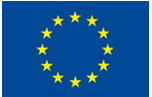 Delegation of the European Union to the Council of Europe CONSENT FORM for the use of video contributions/contentshared by participants within the framework of the project ’My Rights, My Voice’and for the transfer of databy the European External Action Service (EEAS) and Union DelegationsIn relation to the project ’My Rights, My Voice’ organised by the Delegation of the European Union to the Council of Europe your video content and personal data, including your first and last name, age, city and country of residence, contact details and other information shared within the framework of the current campaign are collected by the EU Delegation to the Council of Europe. Only your video content, your first name (optional), age, city and country location will be disseminated as part of this campaign by the EU Delegation including via social media accounts and channels of the EEAS/EU Delegation. Your last name and email address will be collected by the EU Delegation to the Council of Europe but will NOT feature in the video and will NOT be disseminated on our channels or anywhere public.Your personal data will be transferred to the following organisations or third countries and their representations: the Permanent Representations of Andorra and San Marino to the Council of Europe, as well as communication consultants of EU-based service provider Desarrollo Multilateral S.L. (associated by contract with the EU Delegation to the Council of Europe).To take part in this project, , you have the option, by ticking the relevant boxes, signing and filling in this consent form, to give your consent that we collect your data, transfer it to our partners as mentioned above and share your video content/contribution and selective data as stated above through the EEAS or EU Delegation dissemination and social media channels. By this you give us a non-exclusive, free of cost, unlimited licence to use your content/contribution and related information for dissemination on our media channels and websites. You warrant that you have the right to the videos, including the consent of all persons recognisable on the videos.Hereby we are requesting your consent for the aforementioned data collection, distribution and transfer. If you give your consent, the EEAS/EU Delegation will be able to share your video content/contribution and process your data. Participants should send their content/contributions via the following Google form:For English: https://forms.gle/hxagvgUEAhX8gw4i8For French: https://forms.gle/i4omFVt74cCdYWgr5 You can withdraw your consent any time by sending an e-mail to DELEGATION-STRASBOURG-PRESS@eeas.europa.eu. Withdrawal does not influence the legality of processing your data and using your content before we receive your withdrawal. We will remove all available material and information within a reasonable time after you have withdrawn consent.The EEAS and EU Delegations process personal data in accordance with Regulation (EU) 2018/1725 on the protection of natural persons with regard to the processing of personal data by the Union institutions, bodies, offices and agencies and on the free movement of such data. The related Privacy Statement is availabe on the EEAS website under Privacy Statement - Data Protection Notice.Delegation of the European Union to the Council of Europe CONSENT FORM for the use of video contributions/contentshared by participants within the framework of the project ’My Rights, My Voice’and for the transfer of databy the European External Action Service (EEAS) and Union DelegationsIn relation to the project ’My Rights, My Voice’ organised by the Delegation of the European Union to the Council of Europe your video content and personal data, including your first and last name, age, city and country of residence, contact details and other information shared within the framework of the current campaign are collected by the EU Delegation to the Council of Europe. Only your video content, your first name (optional), age, city and country location will be disseminated as part of this campaign by the EU Delegation including via social media accounts and channels of the EEAS/EU Delegation. Your last name and email address will be collected by the EU Delegation to the Council of Europe but will NOT feature in the video and will NOT be disseminated on our channels or anywhere public.Your personal data will be transferred to the following organisations or third countries and their representations: the Permanent Representations of Andorra and San Marino to the Council of Europe, as well as communication consultants of EU-based service provider Desarrollo Multilateral S.L. (associated by contract with the EU Delegation to the Council of Europe).To take part in this project, , you have the option, by ticking the relevant boxes, signing and filling in this consent form, to give your consent that we collect your data, transfer it to our partners as mentioned above and share your video content/contribution and selective data as stated above through the EEAS or EU Delegation dissemination and social media channels. By this you give us a non-exclusive, free of cost, unlimited licence to use your content/contribution and related information for dissemination on our media channels and websites. You warrant that you have the right to the videos, including the consent of all persons recognisable on the videos.Hereby we are requesting your consent for the aforementioned data collection, distribution and transfer. If you give your consent, the EEAS/EU Delegation will be able to share your video content/contribution and process your data. Participants should send their content/contributions via the following Google form:For English: https://forms.gle/hxagvgUEAhX8gw4i8For French: https://forms.gle/i4omFVt74cCdYWgr5 You can withdraw your consent any time by sending an e-mail to DELEGATION-STRASBOURG-PRESS@eeas.europa.eu. Withdrawal does not influence the legality of processing your data and using your content before we receive your withdrawal. We will remove all available material and information within a reasonable time after you have withdrawn consent.The EEAS and EU Delegations process personal data in accordance with Regulation (EU) 2018/1725 on the protection of natural persons with regard to the processing of personal data by the Union institutions, bodies, offices and agencies and on the free movement of such data. The related Privacy Statement is availabe on the EEAS website under Privacy Statement - Data Protection Notice.Delegation of the European Union to the Council of Europe CONSENT FORM for the use of video contributions/contentshared by participants within the framework of the project ’My Rights, My Voice’and for the transfer of databy the European External Action Service (EEAS) and Union DelegationsIn relation to the project ’My Rights, My Voice’ organised by the Delegation of the European Union to the Council of Europe your video content and personal data, including your first and last name, age, city and country of residence, contact details and other information shared within the framework of the current campaign are collected by the EU Delegation to the Council of Europe. Only your video content, your first name (optional), age, city and country location will be disseminated as part of this campaign by the EU Delegation including via social media accounts and channels of the EEAS/EU Delegation. Your last name and email address will be collected by the EU Delegation to the Council of Europe but will NOT feature in the video and will NOT be disseminated on our channels or anywhere public.Your personal data will be transferred to the following organisations or third countries and their representations: the Permanent Representations of Andorra and San Marino to the Council of Europe, as well as communication consultants of EU-based service provider Desarrollo Multilateral S.L. (associated by contract with the EU Delegation to the Council of Europe).To take part in this project, , you have the option, by ticking the relevant boxes, signing and filling in this consent form, to give your consent that we collect your data, transfer it to our partners as mentioned above and share your video content/contribution and selective data as stated above through the EEAS or EU Delegation dissemination and social media channels. By this you give us a non-exclusive, free of cost, unlimited licence to use your content/contribution and related information for dissemination on our media channels and websites. You warrant that you have the right to the videos, including the consent of all persons recognisable on the videos.Hereby we are requesting your consent for the aforementioned data collection, distribution and transfer. If you give your consent, the EEAS/EU Delegation will be able to share your video content/contribution and process your data. Participants should send their content/contributions via the following Google form:For English: https://forms.gle/hxagvgUEAhX8gw4i8For French: https://forms.gle/i4omFVt74cCdYWgr5 You can withdraw your consent any time by sending an e-mail to DELEGATION-STRASBOURG-PRESS@eeas.europa.eu. Withdrawal does not influence the legality of processing your data and using your content before we receive your withdrawal. We will remove all available material and information within a reasonable time after you have withdrawn consent.The EEAS and EU Delegations process personal data in accordance with Regulation (EU) 2018/1725 on the protection of natural persons with regard to the processing of personal data by the Union institutions, bodies, offices and agencies and on the free movement of such data. The related Privacy Statement is availabe on the EEAS website under Privacy Statement - Data Protection Notice.I declare that I am more than 13 years old (if not, the name, email and signature of the parent/caretaker is required below)I declare that I am more than 13 years old (if not, the name, email and signature of the parent/caretaker is required below)I consent that the video material I share and the related personal information can be collected and/or used by the EU Delegation to the Council of Europe as stated above in EU communication activities, including the social media platforms indicated below (your last name and contact details WILL NOT be shared on our digital channels or anywhere public).I consent that the video material I share and the related personal information can be collected and/or used by the EU Delegation to the Council of Europe as stated above in EU communication activities, including the social media platforms indicated below (your last name and contact details WILL NOT be shared on our digital channels or anywhere public).FacebookInstagramTwitterEEAS/EU Delegation webpagesYoutubeOtherI consent that my personal data are transferred to the above-mentioned organisations or third countries for the purpose of the project ‘My Rights, My Voice’ I consent that my personal data are transferred to the above-mentioned organisations or third countries for the purpose of the project ‘My Rights, My Voice’ Would you like us to feature your first name when releasing the material on our channels? (If YES, please tick the box. If NO, please leave it blanck.Would you like us to feature your first name when releasing the material on our channels? (If YES, please tick the box. If NO, please leave it blanck.NAME: < including the parent/caretaker (legal representative) if applicable >NAME: < including the parent/caretaker (legal representative) if applicable >NAME: < including the parent/caretaker (legal representative) if applicable >EMAIL ADDRESS: < including the parent/caretaker (legal representative) if applicable >EMAIL ADDRESS: < including the parent/caretaker (legal representative) if applicable >EMAIL ADDRESS: < including the parent/caretaker (legal representative) if applicable >DATE:DATE:DATE:SIGNATURE: < including the parent/caretaker (legal representative) if applicable >SIGNATURE: < including the parent/caretaker (legal representative) if applicable >SIGNATURE: < including the parent/caretaker (legal representative) if applicable >THANK YOU FOR YOUR INTEREST & PARTICIPATION!THANK YOU FOR YOUR INTEREST & PARTICIPATION!THANK YOU FOR YOUR INTEREST & PARTICIPATION!